Måned:  AprilUGE: 13MandagLegepladsdagTirsdag  KreativOnsdag   TurdagTorsdag   KælderFredag   1HyggeUGE: 14Mandag 4LegepladsdagTirsdag  5KreativOnsdag  6TurdagTorsdag 7 KælderFredag   8HyggeUGE: 15                                PåskeMandag 11Hygge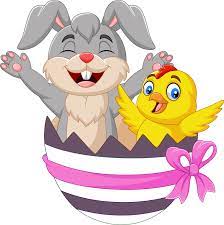 Tirsdag  12HyggeOnsdag  13HyggeTorsdag  14 Skærtorsdag LukketFredag   15Langfredag   LukketUGE: 16Mandag 192. påskedag  LukketTirsdag  20KreativOnsdag   21TurdagTorsdag  22KælderFredag    23HyggeUGE: 17Mandag 25LegepladsdagTirsdag  26KreativOnsdag  27TurdagTorsdag  28 KælderFredag   29Hygge